от 25 декабря 2018 года № 13-3г. Горно-АлтайскОб отмене некоторых решений Горно-Алтайского городского 
Совета депутатов и внесении изменений в пункт 1 решения 
Горно-Алтайского городского Совета депутатов 
от 30 июня 2016 года № 30-7Руководствуясь статьей 47 Устава муниципального образования «Город Горно-Алтайск», принятого постановлением Горно-Алтайского городского Совета депутатов от 22 марта 2018 года № 7-1,Горно-Алтайский городской Совет депутатов решил:Отменить:решение Горно-Алтайского городского Совета депутатов 
от 23 ноября 2006 года № 42-12 «О разработке комплексной программы социально-экономического развития муниципального образования «Город Горно-Алтайск» на 2008 – 2022 годы»;решение Горно-Алтайского городского Совета депутатов 
от 1 ноября 2007 года № 49-1 «Об утверждении Комплексной программы социально-экономического развития муниципального образования «Город Горно-Алтайск» на 2008 – 2022 годы»;решение Горно-Алтайского городского Совета депутатов от 9 июля 2009 года № 17-3 «О внесении дополнения в Комплексную программу социально-экономического развития муниципального образования «Город Горно-Алтайск» на 2008 – 2022 годы»;решение Горно-Алтайского городского Совета депутатов 
от 10 марта 2011 года № 32-8 «О внесении изменений в решение Горно-Алтайского городского Совета депутатов от 1 ноября 2007 года № 49-1 
«Об утверждении комплексной программы социально-экономического развития муниципального образования «Город Горно-Алтайск» 
на 2008 – 2022 годы»;решение Горно-Алтайского городского Совета депутатов от 2 июля 2014 года № 18-1 «О внесении изменений в Положение о порядке разработки, принятия и реализации комплексной программы социально-экономического развития муниципального образования «Город Горно-Алтайск»;решение Горно-Алтайского городского Совета депутатов от 2 июля 2014 года № 18-2 «О внесении изменения в Комплексную программу социально-экономического развития муниципального образования 
«Город Горно-Алтайск» на 2008 – 2022 годы», утвержденную решением Горно-Алтайского городского Совета депутатов от 01.11.2007 г. № 49-1».В пункте 1 решения Горно-Алтайского городского Совета депутатов от 30 июня 2016 года № 30-7 «О внесении изменений 
в некоторые решения Горно-Алтайского городского Совета депутатов»:подпункт 34 исключить;подпункт 68 исключить;подпункт 107 исключить;подпункт 108 исключить.Настоящее решение вступает в силу после дня его официального опубликования.Мэр города Горно-Алтайска 						   Ю.В. НечаевГОРНО-АЛТАЙСКИЙГОРОДСКОЙ СОВЕТДЕПУТАТОВ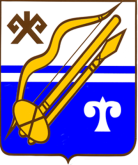 ГОРНО-АЛТАЙСК КАЛАНЫҤ ДЕПУТАТТАР СОВЕДИРЕШЕНИЕЧЕЧИМ